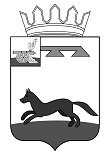 АДМИНИСТРАЦИЯ МУНИЦИПАЛЬНОГО ОБРАЗОВАНИЯ«ХИСЛАВИЧСКИЙ РАЙОН» СМОЛЕНСКОЙ ОБЛАСТИР А С П О Р Я Ж Е Н И Еот 02 марта  2023 г. № 100-рО выделении транспортаС целью участия 07 марта 2023 года в районном мероприятии, посвященного празднованию Дня 8 марта,Руководителю МБОУ «Хиславичская СШ» Е.Ю. Мушкадиновой 06 марта 2023 года выделить транспортное средство марки VST 411, государственный регистрационный номер A 986 HT 67, для доставки воспитанников МБДОУ д/с «Ручеек» на репетицию в МБУК «Хиславичский РЦ КДР и НТ» по маршруту:п.г.т. Хиславичи, ул. Кооперативная, д. 24 – п.г.т. Хиславичи, пер. Пушкина, д. 15;п.г.т. Хиславичи, пер. Пушкина, д. 15 – п.г.т. Хиславичи, ул. Кооперативная, д. 24.Выезд от МБДОУ д/с «Ручеек» 10 ч. 00 мин., от МБУК «Хиславичский РЦ КДР и НТ» по окончании репетиции.Контроль за исполнением распоряжения возложить на заместителя Главы муниципального образования «Хиславичский район» Смоленской области – начальника Отдела образования и молодежной политики Юлию Николаевну Климову.Глава муниципального образования «Хиславичский район»                                                                                            Смоленской области                                                                                   А.В. Загребаев   Визирование правового актаВизы:Ю.Н. Климова            ___________           «02» марта 2023 г.Визы:С.В. Русских               ___________           «02» марта 2023 г.Отп.: в дело-1Исп.: К.В. Аганина«02» марта 2023 г.2-11-78